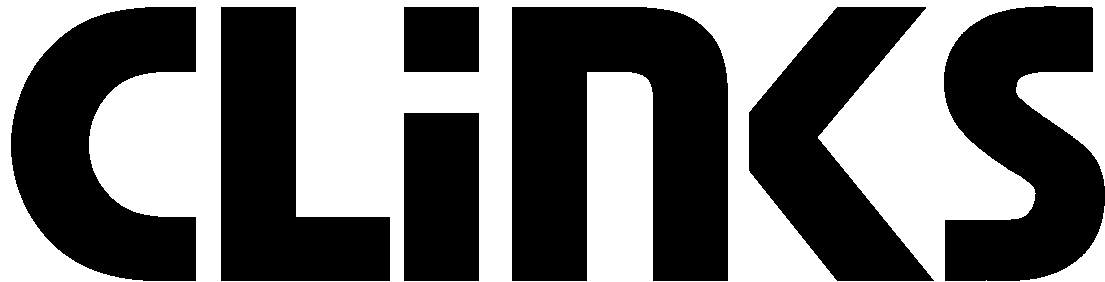 JOB DESCRIPTIONJob title:	Development Officer – LondonFull time (37 hours per week)£32,029 pa plus 6% pension contribution Permanent25 days annual leave Office base: LondonJob Purpose:  This role supports the criminal justice voluntary sector in London. The post holder will need to understand relevant structures and build relationships with key partners across sectors. Willing to engage with government priorities and explore their impact within the local criminal justice context. S/he will identify voluntary sector priorities and ways in which Clinks and the post holder can address these. The post holder will work independently and with other Clinks’ staff to deliver events, training, and support voluntary sector engagement in issues relating to criminal justice. Reports to: 	Development Manager 1	Duties and key responsibilitiesIdentify priority issues for the voluntary sector and their service usersUnderstand the landscape for the voluntary sector in criminal justice, and identify and monitor where government policy is having an impact on the local criminal justice voluntary sector in order to influence national CJS policyRegularly consult with, and gather intelligence from practitioners to identify and understand need and contribute towards the development of Clink’s strategy and support Use this intelligence to build voluntary sector voice and influence key decision-makersIdentify and seek to address gaps in Clinks knowledge and intelligence and support Clinks’ staff team to incorporate the impact of local priorities into its wider workNetworks and partnerships Provide a single point of contact for strategic engagement with the voluntary sector and stakeholders working in criminal justice and community safety in LondonDevelop and build upon existing networks to support collaboration and co-ordination between the voluntary, statutory and private sectors in the criminal justice system Provide information to help statutory partners and key stakeholders to understand the voluntary sector, it’s structures and how to work with itProvide a conduit for communication between sectorsProvide direct support to help organisations collaborate and thrive Help the sector navigate the landscape of criminal justice, and keep the sector informed and up      to dateRespond to requests from voluntary sector organisations in need of support and signpost or consider what assistance Clinks (and others) can provideDevelop and deliver training, events and resources to enable voluntary sector organisations to adapt to changing policy and commissioning practice in the CJS, working with other staff as appropriateWork with local infrastructure organisations and structures to strengthen their voice on issues relating to criminal justice 2	General Responsibilities  Represent and be an ambassador for ClinksWork to support the mission, ethos and values of ClinksBe flexible and carry out other associated duties as may arise, develop or be assigned in line with the broad remit of the positionSupport and promote diversity and equality of opportunity in the workplaceWork collaboratively with others in all aspects of our workLiaise with Clinks’ staff, in particular Clinks’ Policy and Area Development teamsThis job description does not form part of your contract of employment and can be amended from time to time as the needs of the organisation require.PERSON SPECIFICATION:Development Officer – LondonExperienceSignificant experience of working in or with the voluntary sectorRelationship building and management with a range of stakeholders and networks, including policy makersGathering intelligence from practitioners in order to influence and develop policy, and inform future planningProviding representation on committees and forums, including at a senior level. Understanding government reports and their implications, and contributing to responses Developing and delivering training, events, and information resourcesSkills and Abilities	Ability to think strategically about the voluntary criminal justice sector, and to analyse and respond to change   Leadership and co-ordination skills to run and engage a network of organisations Spoken and written communication skills to influence and inspire a range of audiences and in a range of formats, including giving presentations Ability to think strategically about and analyse the criminal justice landscape, and identify opportunities to influence governmentInterpersonal skills and a collaborative approach to working with colleagues but also able to work aloneHighly organised with good project and time management skillsIT skills at a level that supports report writing, email, internet and database.	Adaptability and flexibility in being able to take on new roles and manage a range of different internal and external relationships.Knowledge	Role of the voluntary sector in addressing social exclusionThe criminal justice context and related policy, including the impact of devolved areas.   Understanding the role of national and local infrastructure organisations Education / TrainingNo one specific qualification is required, but evidence of recent continuing professional development in a professional area with demonstrable relevance to the services managedPersonal Attributes and Other RequirementsAble to travel extensively within London and occasional national travelAble to work some evenings and weekends and stay overnight where necessary. Commitment to anti-discriminatory practice and equal opportunities.  An ability to apply awareness of diversity issues to all areas of work.	Commitment to the values and ethos of supporting people in the Criminal Justice systemCommitment to upholding the rights of people facing disadvantage and discrimination in the CJS